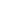                                                   TEACHER RESUME SAMPLEJan B. TeacherCurrent Address:									    Permanent Address:Vanderbilt University	123 Canebreak Blvd.VU Station B  # 351234	Baltimore, MD  12345Nashville, TN  37235-1234	123-234-4567615-421-7777		jan.b.teacher@vanderbilt.eduOBJECTIVE	Upper elementary teaching position.EDUCATION	Vanderbilt University, Peabody College	Nashville, TN	Bachelor of Science, May 2002	Elementary Education major GPA 3.62/4.00	Overall GPA: 3.47/4.00	University of New Orleans	Innsbruck, Austria	Summer 2000  Intensive study program of European history and culture.HONORS	Roadrunners Academic Scholarship	Dean’s List, four of six semesters	Kappa Delta Epsilon Honor SocietyACTIVITIES		Alternative Spring Break: Site Leader: Led group of eight students in		working with inner-city students, Detroit, MI, March 2001.  Participant: worked 		with preschoolers on Indian reservation, Pueblo, NM, March 2000.		Vucept: Oriented group of twelve freshmen to Vanderbilt campus, 2000.		Rho Rho Rho Sorority: Developed philanthropic events raising $3,000 for 		designated charity, 2000-01. Member, 1999-present.TEACHING	Student Teaching							   Nashville, TNEXPERIENCE	Eastview Elementary, 10/01 – 12/01			Prepared and taught lesson plans in all 5th grade subjects. 		Solo taught for three weeks.		Tracked students’ progress and communicated results to parents.		Student Teaching	Nashville, TN		Westbrook Elementary, 8/01 – 10/01		Developed and taught European History module to 6th grade.		Graded papers and projects, providing students with written and verbal feedback.		Worked individually with autistic child.		Math, Science, and Social Studies Practicum	Nashville, TN		Northshore Elementary, 1/01 - 5/01		Created and taught science, math and social studies lessons to 5th graders.	Name, page 2	Language Arts Practicum	Nashville, TN		Southend Elementary, 8/00 - 12/00		Created and taught Language Arts lessons to 4th graders.RELATED	        Girl Scouts of America	Nashville, TN					EXPERIENCE	Brownie Scout Leader, 2000 - present	 		Organized and lead troop of 15-18 inner city Brownie Scouts.		Camp Green Woods	Harvard, MA		Head Counselor, Summer 2001		In charge of 24 girls, grades 4 -6, twenty-two hours a day for weeklong		sessions.  Taught archery and basics of running.		Christ Methodist Childcare Center	Baltimore, MD		Childcare Provider, Summers 1996, 1997, 1998, 1999		Cared for children ages 5 - 10.		Organized and supervised field trips.	Developed and implemented activities based on literacy and physical activity.ADDITIONAL		Computer Experience: Windows 98, Microsoft Word, Pagemaker, Internet.INFORMATION	Conversational French.	Avid runner, extensive European travel.	Certified in CPR and First Aid.	Supplemented college funds by waiting tables and serving as restaurant hostess.